RICHMOND RECREATIONEASTER CRAFT EDITION:EASTER EGG SLIME:SUPPLIES:ELMERS GLUEBAKING SODAGLITTER (OPTIONAL)FOOD COLORINGPLASTIC EGGSCONTACT LENS SOLUTION(MUST USE RENU FRESH CONTACT LENS SOLUTION OR EQUATE BRAND-DO NOT SUBSTITUTE FOR ANOTHER BRAND!!)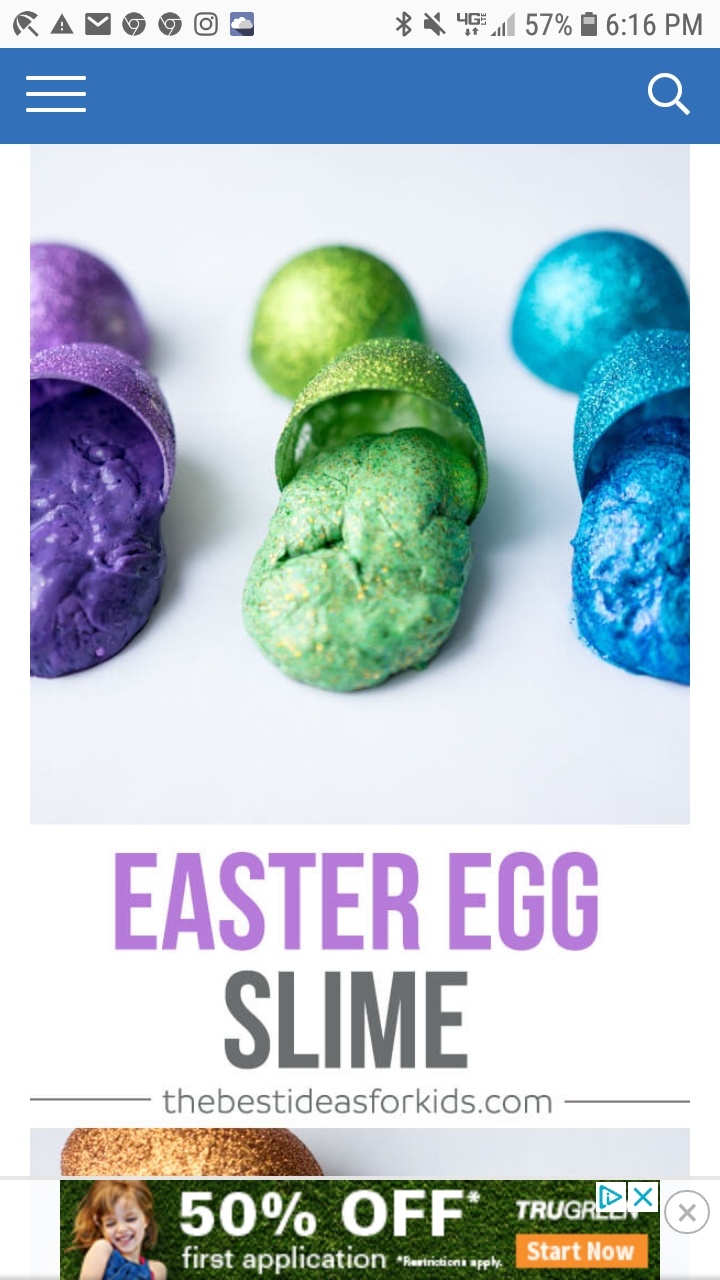 SLIME:PLEASE HAVE AN ADULT MIX THE INGREDIENTS!6 OZ. OF ELMERS GLUE½ TEASPOON OF BAKING SODA1 ½ TABLESPOON OF CONTACT LENS SOLUTIONOPTIONAL-2 TABLESPOONS OF WATER & GLITTER0NLINE VIDEOS OF ALL CRAFTS SHOWN CAN BE FOUND AT: WWW.THEBESTIDEASFORKIDS.COM